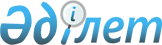 О внесении дополнений в постановление акимата района Магжана Жумабаева от 26 апреля 2011 года N 115 "Об определении сроков предоставления заявки на включение в список получателей субсидий и оптимальных сроков проведения сева по каждому виду субсидируемых приоритетных сельскохозяйственных культур в районе Магжана Жумабаева на 2011 год"
					
			Утративший силу
			
			
		
					Постановление акимата района Магжана Жумабаева Северо-Казахстанской области от 25 июля 2011 года N 228. Зарегистрировано Департаментом юстиции Северо-Казахстанской области 27 июля 2011 года N 13-9-137. Утратило силу - постановлением акимата района Магжана Жумабаева Северо-Казахстанской области от 25 января 2012 года N 50

      Сноска. Утратило силу - постановлением акимата района Магжана Жумабаева Северо-Казахстанской области от 25.01.2012 N 50      В соответствии со статьей 21 Закона Республики Казахстан от 24 марта 1998 года № 213 «О нормативных правовых актах», пунктом 10 Правил субсидирования из местных бюджетов на повышение урожайности и качества продукции растениеводства, утвержденных Постановлением Правительства Республики Казахстан от 4 марта 2011 года № 221, акимат района ПОСТАНОВЛЯЕТ:



      1. В постановление акимата района Магжана Жумабаева от 26 апреля 2011 года № 115 «Об определении сроков предоставления заявки на включение в список получателей субсидий и оптимальных сроков проведения сева по каждому виду субсидируемых приоритетных сельскохозяйственных культур в районе Магжана Жумабаева на 2011 год» (зарегистрированное в Реестре государственной регистрации нормативных правовых актов от 6 мая 2011 года № 13-9-133, опубликованное в районных газетах «Вести» и «Мағжан Жұлдызы» от 6 мая 2011 года № 18) внести следующие дополнения:

      в приложении:

      в пункте 1 графу «Наименование культуры» после строки «Лен, горчица» дополнить строкой «Рыжик»;

      в пункте 1 графу «Сроки сева» после строки «18 мая - 25 мая» дополнить строкой «25 мая - 30 мая»;

      в пункте 2 графу «Наименование культуры» после строки «Лен, горчица» дополнить строкой «Рыжик»;

      в пункте 2 графу «Сроки сева» после строки «17 мая - 25 мая» дополнить строкой «25 мая – 30 мая».



      2. Контроль за исполнением настоящего постановления возложить на заместителя акима района Кабдушева А.Д.



      3. Настоящее постановление вводится в действие со дня его первого официального опубликования и распространяется на правоотношения возникшие с 6 мая 2011 года.      Акима района                               В. Бубенко
					© 2012. РГП на ПХВ «Институт законодательства и правовой информации Республики Казахстан» Министерства юстиции Республики Казахстан
				